Holy Cross Catholic Primary School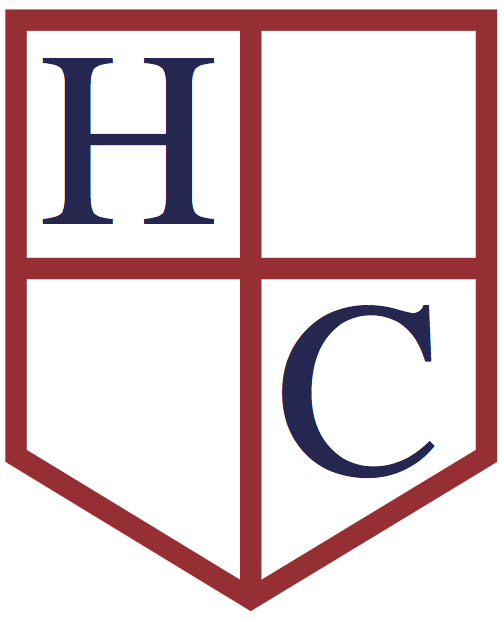 Catford, South East LondonJob Description: Class Teacher This job description outlines duties specific to Holy Cross Catholic Primary School which are in addition to those detailed in the duties of a school teacher as set out in the Teachers Pay and Conditions. Responsibilities: To demonstrate excellent classroom practice To meet the needs of all children in your care To use assessment for learning effectively in order to plan appropriate opportunities to accelerate learningTo use ICT and other resources creatively and effectively to ensure high quality learning. To follow and support policies, documents and guidelines specific to the School. To involve and communicate effectively with parents and carers of pupils in your careTo ensure that the School’s policies on inclusion and equal opportunities are embedded in your practicesTo maintain the ethos of our Catholic School Whole school responsibilities: To embody the Schools vision and values in daily practiceTo work as a team with other staff members sharing best practice and improving learning opportunitiesQualities: We are looking for teachers who have the following qualities: A passion for learning The ability to reflect on their practise Enthusiasm and a positive outlook Open and approachable to change and improvement Tenacity and resilience Are self-motivating and use initiative Have high expectations of themselves and others Calm and kindWhat we offer:A happy teamEnthusiasm and positivitySupport with all areas of the curriculumChildren with excellent behaviour and mannersChildren who are keen to learnGood links with other schools Membership of Challenge PartnersLovely staff, governors and parents!Person specification: Class Teacher Qualified Teacher Status Excellent knowledge & understanding of national strategies and the National Curriculum Evidence of an understanding of child development and how children learnEvidence of excellent class teaching and the ability to reflect on practice to further develop skillsEvidence of using formative and summative assessment, including a strong understanding of assessment for learning strategies, effectively to ensure children make excellent progressEvidence of the ability to work as a team memberEnthusiasm for initiating new developments in educationEvidence of a commitment to equal opportunities Knowledge and understanding of the effective inclusion of all childrenEvidence of experience in and commitment to the involvement of parents in their children’s learningEvidence of excellent behaviour managementKnowledge and understanding of the factors which support high achievement in school for all pupils Evidence of the ability to take ownership of whole school issues and a willingness to participate in whole school initiatives to improve outcomes for childrenKnowledge of recent developments in educationExperience of working in a diverse inner London primary school Have a sound understanding of a teachers responsibilities around Safeguarding Being sympathetic and supportive of the Catholic ethos of Holy CrossClosing date for applications: 9 March 2018 Interviews will be held on 21 and 22 March 2018 Holy Cross Primary School is committed to safeguarding and promoting the welfare of children and young people and expects all staff to share this commitment. An enhanced DBS check is required for the successful applicant. 